Развитие зрительного гнозиса(внимания)3-5  летНайди предмет, который не подходит к остальным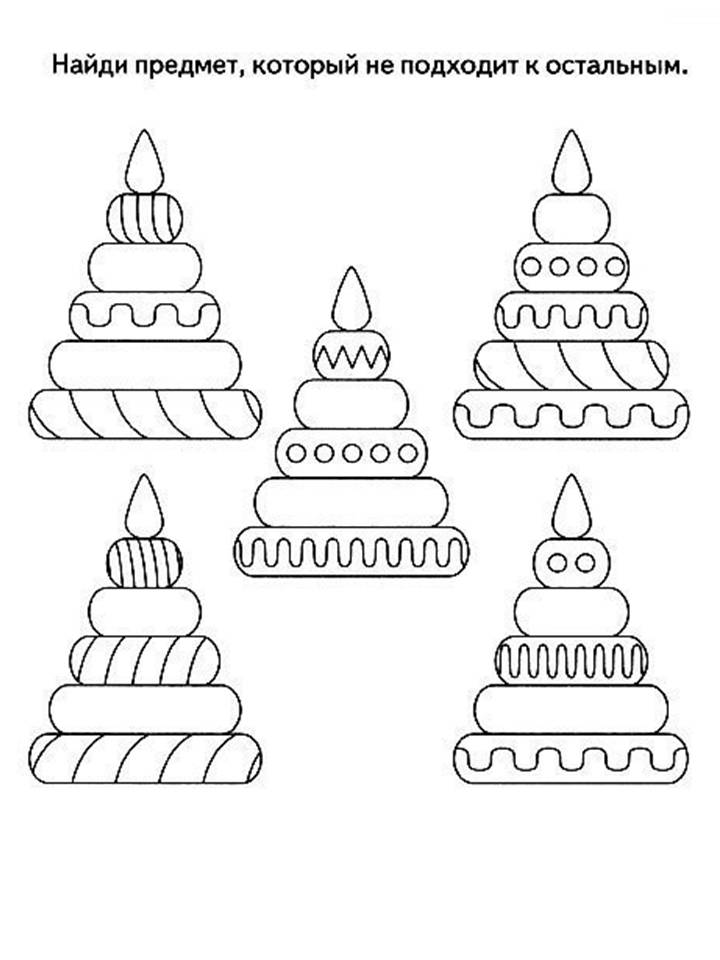 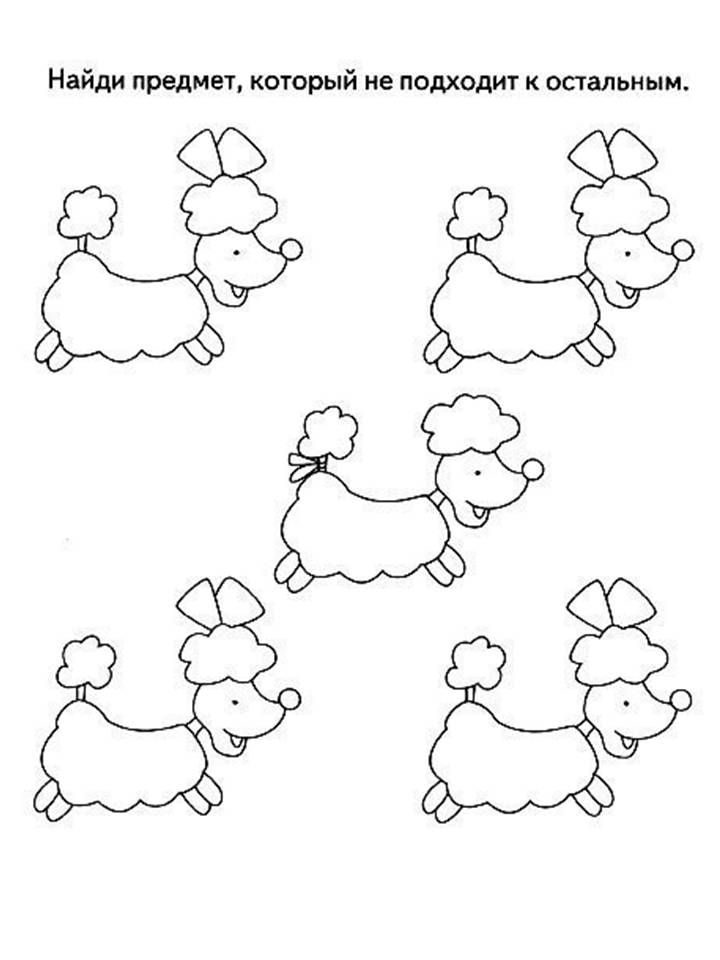 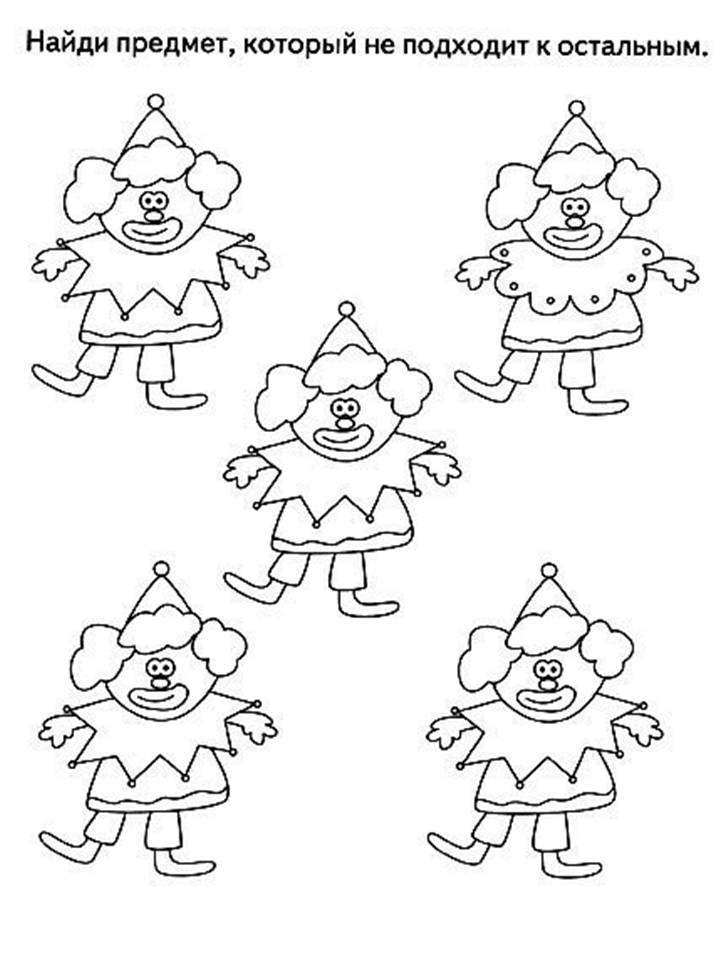 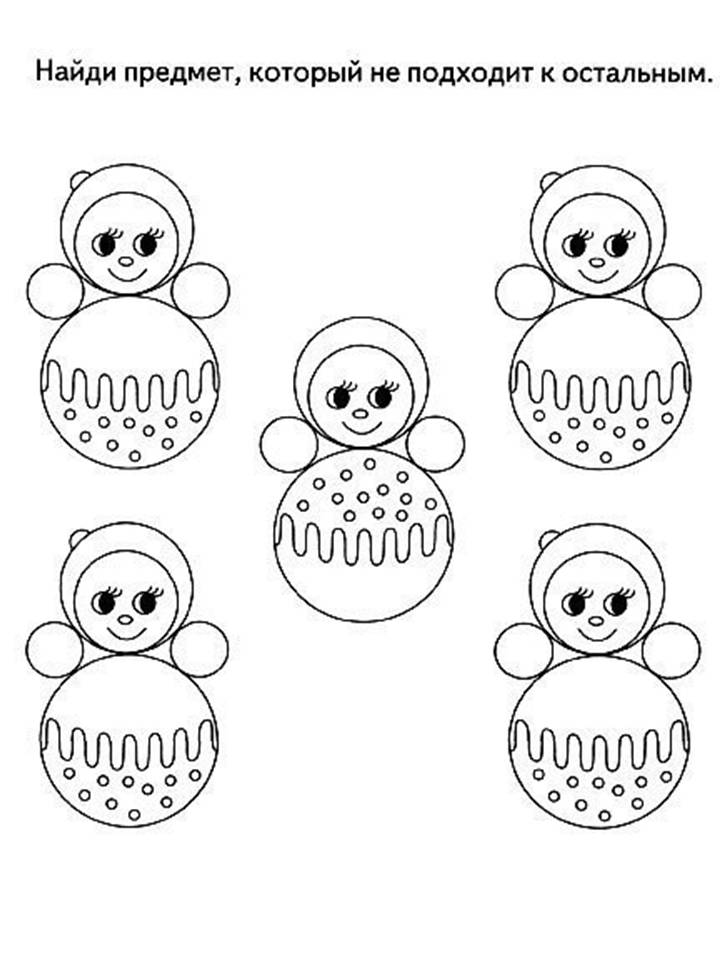 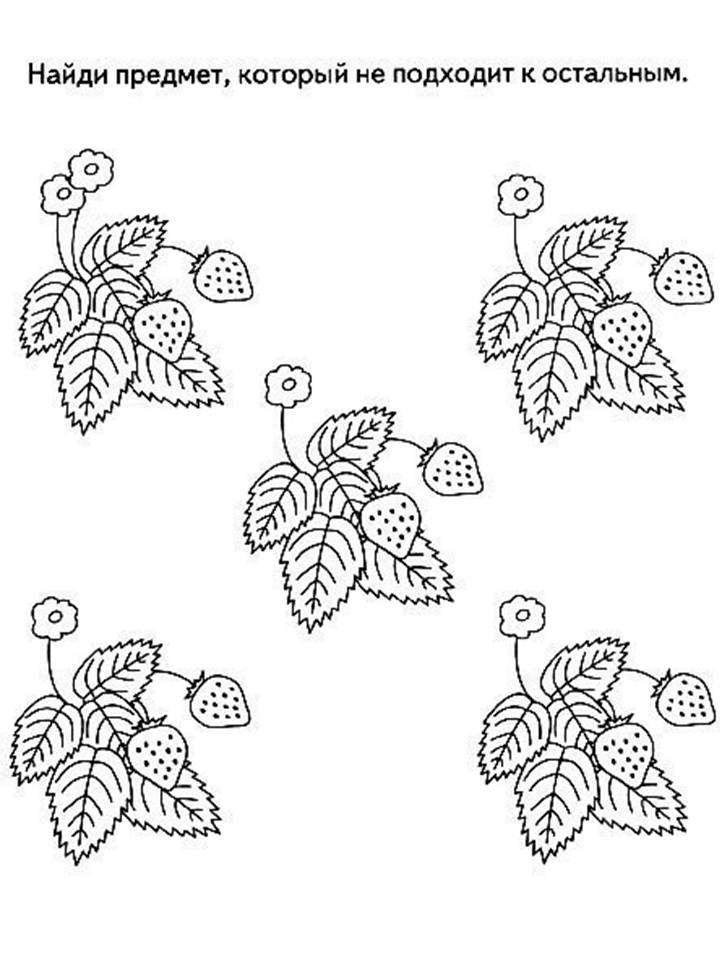 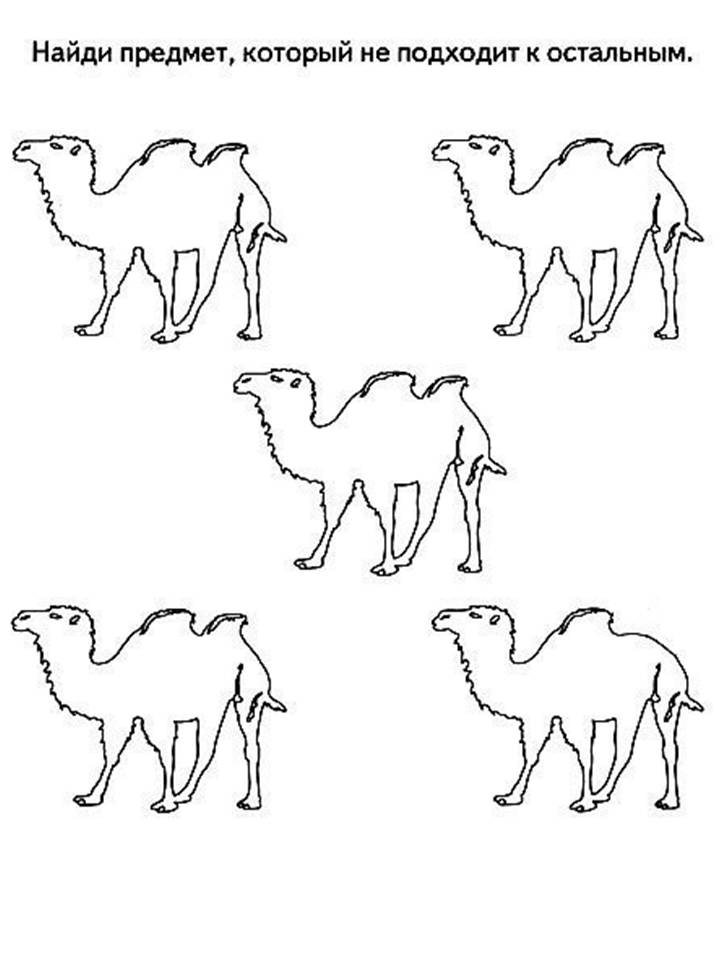 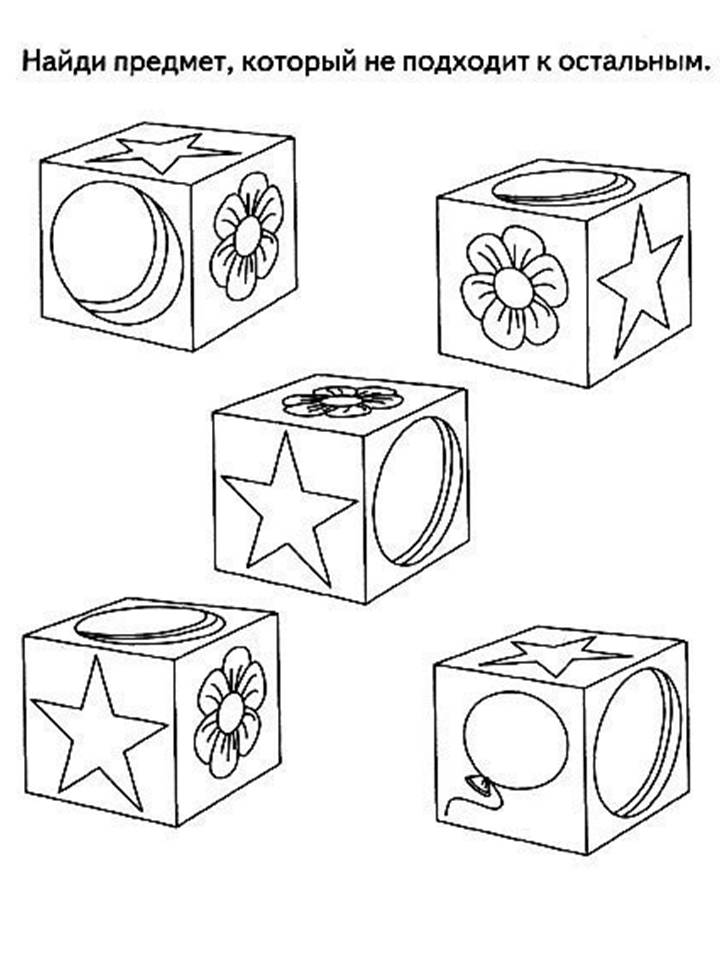 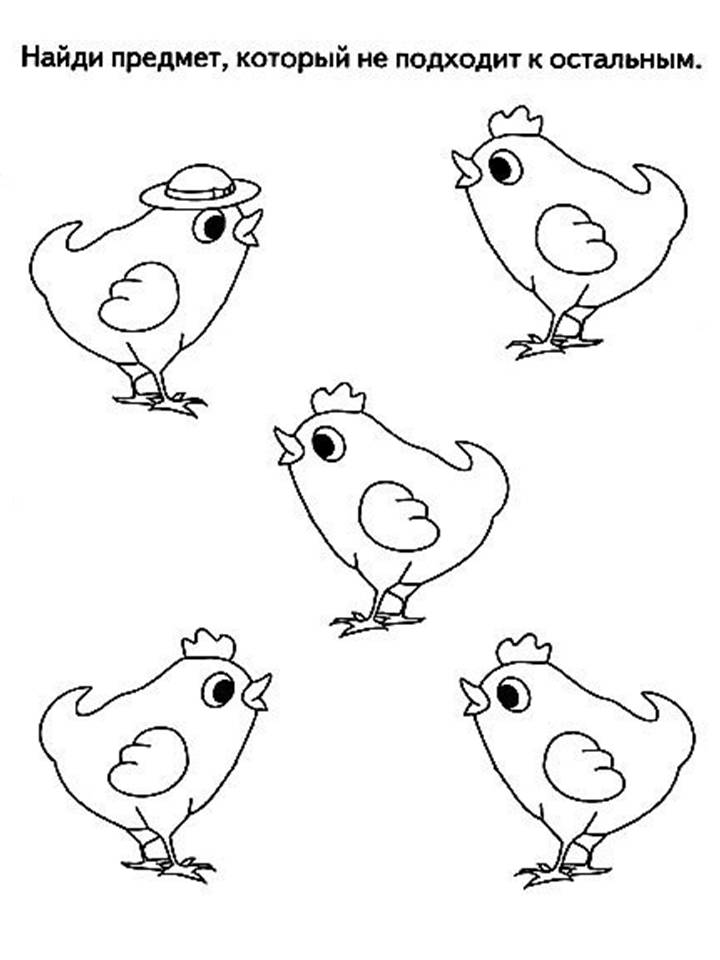 